Andria, 01 febbraio 2023La Direzione del caseificio Montrone S.p.A. assume come punto centrale della sua politica per la qualità e sicurezza alimentare, la piena e completa soddisfazione del cliente, del consumatore e delle principali Parti Interessate, attraverso la definizione di tutti i requisiti di conformità, le esigenze ed aspettative di natura cogente e non, in merito ai propri prodotti e servizi offerti, in un’ottica di miglioramento continuo dell’efficacia e dell’efficienza del proprio Sistema di Gestione Integrato. A questo impegno sottoscritto, la Direzione aziendale aggiunge anche quello dell’approccio “sostenibile” delle proprie attività (per esempio gestione corretta dei rifiuti, della risorsa idrica, delle modalità logistiche più idonee, ecc.) nonché Etico e di Responsabilità Sociale (comportamento leale, onesto, responsabile, ecc.) con tutte le Parti interessate specialmente con i propri dipendenti.Le linee guida della Politica per la cultura della Qualità della Montrone S.p.A. sono direttamente ispirate ai principi di gestione per la Qualità riconosciuti a livello Internazionale, oltreché agli Standard Globali di riferimento per la garanzia della sicurezza alimentare: GSFS (BRC Food), IFS Food e ISO 22000. Tali principi rappresentano il quadro strutturale su cui  aziendale formula i suoi obiettivi:L’orientamento al cliente: Il cliente è la ragion d’essere dell’azienda. Impegno primario della Montrone S.p.A. è individuare le esigenze del cliente e del consumatore, e corrispondervi con prodotti di qualità, sicuri, genuini, distribuiti in modo puntuale, professionale, costante e continuativo, conformemente alle prescrizioni normative (tecniche e cogenti), in modo da soddisfare i requisiti del cliente - oltre le sue stesse aspettative - in particolare per:salubrità;autenticità delle produzioni;legalità;bontà (qualità organolettica);garanzia della qualità per il periodo di periodo di durata del prodotto;garanzia del migliore assortimento dei prodotti (in referenze e formati);garanzia del rispetto degli obblighi contrattuali;assicurare chiarezza e serietà commercialeLeadership: la Direzione della Montrone S.p.A. si impegna costantemente di definire e trasmettere a tutti i livelli aziendali intenti ed indirizzi armonici che possano essere condivisi da tutti i collaboratori, al fine di stabilire unità di intenti e di indirizzo dell’organizzazione;Impegno delle persone: ovvero coinvolgimento di tutto il personale nella comprensione e nel soddisfacimento dei requisiti del cliente per il perseguimento dei propri Obiettivi di Qualità. Nel caseificio Montrone S.p.A. tutto il personale a qualsiasi livello opera come una parte fondamentale di un unico meccanismo, che valorizza le capacità, le motivazioni e la consapevolezza di ciascuno per aumentare le potenzialità di tutti. Mediante la realizzazione di un Piano per il Miglioramento della consapevolezza approvato e migliorato annualmente, ogni operatore viene sempre posto nelle condizioni migliori di lavorare per gli Obiettivi comuni, in un ambiente di lavoro adeguato e sicuro, con risorse materiali idonee;Approccio per processi: per ottenere risultati efficaci, le relative attività e risorse vengono gestite come processi, che trasformano elementi in ingresso in elementi in uscita definiti e misurabili;Approccio sistemico per la gestione: ogni processo aziendale, viene gestito come parte di un sistema unico, dove ogni attività e risorsa interagisce per perseguire gli obiettivi finali;Miglioramento: non esiste nulla che non sia perfettibile, a patto che non ci si limiti a correggere le anomalie e a cercare le cause per prevenirne il ripetersi, ma si analizzino costantemente le prestazioni e i loro effetti per cercare soluzioni che incrementino i risultati e il rapporto tra risultati e risorse. Il miglioramento continuo porta alla riduzione dei “costi della non qualità” che gravano sull’azienda e su tutte le parti interessate;Decisioni basate sull’evidenza: le decisioni, affinché siano efficaci, non possono essere affidate al caso o all’intuizione, ma devono essere precedute da una puntuale ricerca e analisi di dati e informazioni;Gestione delle relazioni: ovvero la ricerca di un rapporto di reciproco beneficio con i fornitori al fine di potenziare le reciproche capacità di creare valore. La Montrone S.p.A. è costantemente teso nella ricerca di un rapporto di efficace collaborazione con i fornitori che razionalizzi le reciproche risorse, consentendo a tutte le Parti Interessate di operare con sempre maggiore efficacia ed efficienza. Piano della cultura della Qualità e Sicurezza alimentare: la Direzione della Montrone S.p.A. si impegna costantemente a definire e perseguire obiettivi volti al miglioramento di tutti i livelli aziendali della “Cultura della Qualità e Sicurezza Alimentare”.Tale politica viene diffusa e sostenuta dalla Direzione all’interno dell’azienda attraverso i mezzi più opportuni (riunioni, pubblicazioni, ecc.) affinché il personale e le Parti interessate tutte la conoscano, la comprendano e la attuino. Periodicamente viene riesaminata dalla Direzione per verificarne l’attuazione e la continua idoneità.	Salvatore Montrone 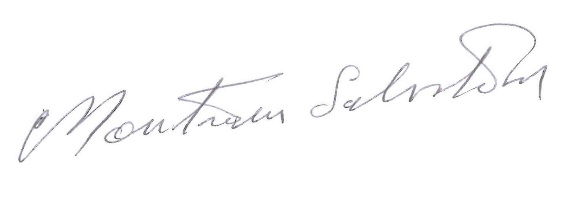 (Amministratore Unico)